 Real Druzi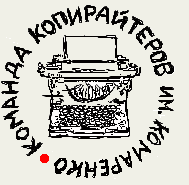 Сеть агентств недвижимости Real Druzi - украинская компания, объединившая в себе многолетний опыт профессионалов, энергичность, энтузиазм, 100%-ую ориентацию на  клиента, полное понимание его потребностей и желаний. Основная сфера деятельности компании – предоставление полного комплекса профессиональных риелторских услуг. Компетентность сотрудников, знание рынка и его особенностей, обширная база объектов недвижимости, нацеленность на создание открытых, доверительных отношений с клиентами позволяют нам качественно и оперативно осуществлять все операции с недвижимостью и делают нас Вашим надёжным партнёром. Если Вам срочно требуется жилая или коммерческая недвижимость в Киеве, специалисты компании Real Druzi помогут Вам решить любые вопросы, связанные с ее покупкой, продажей, арендой и оценкой. 
 Продажа и аренда квартир  в Киеве Сеть агентств недвижимости  Real Druzi - отличный помощник для тех, кого интересует недвижимость в Киеве и области. Мы занимаемся покупкой, продажей и арендой квартир. Работая как с индивидуальными покупателями и арендаторами, так и с застройщиками и девелоперами, продавцами и арендодателями, мы помогаем нашим клиентам в приобретении и реализации любого вида имеющейся недвижимости. Киев, с нашей помощью, откроет перед Вами всё разнообразие жилищного фонда - мы обновляем базу недвижимости каждый день, поэтому желанная квартира в Киеве может стать Вашей даже скорее, чем Вы ожидали. Продажа, покупка и аренда недвижимости с нашими специалистами — это выгодно, быстро и легко.Квартира в Киеве может понадобиться Вам, если Вы прибыли в столицу в командировку или в туристических целях. Поскольку в нашу специализацию входит не только продажа недвижимости, но и аренда, смело обращайтесь по этому вопросу в наше агентство, квартира в Киеве на Ваш вкус и по Вашему карману будет подобрана нашими специалистами в кратчайшие сроки. Желающие купить себе комфортабельное жильё, воспользовавшись нашим сайтом, смогут найти  квартиры в Киеве по самым различным ценам и в различных районах города. Благодаря удобной форме поиска, Вы сможете быстро получить всю необходимую информацию о любой недвижимости. Киев – город, в котором ежедневно осуществляется множество самых различных сделок в сфере покупки, продажи и аренды недвижимости. С нашей помощью поиски хорошей квартиры в Киеве всегда увенчаются успехом.

Дом в Киеве, или Киевской областиВ нашей компании работают специализированные подразделения по продаже, покупке и аренде домов и участков в Киеве и Киевской области. Если Вы только начинаете интересоваться рынком загородных домов и дач – без помощи специалиста разобраться хотя бы с основными вопросами потребует очень много времени. Продажа недвижимости такого типа, впрочем, как и аренда, зачастую, связаны с множеством нюансов, о которых Вы можете и не подозревать. Доверьтесь нам, и переживать об этих тонкостях Вам не придется. Какая площадь дома и участка будут приемлемы именно для Вас? Какой район, какое направление будут более комфортны и удобны для Вашего проживания? Наши специалисты постоянно отслеживают и анализируют все тенденции на рынке, поэтому они смогут качественно проконсультировать Вас по всем основным моментам: какие дома продаются и приобретаются на рынке, какова текущая ценовая политика по домам, что будет лучше исходя из Ваших пожеланий: построить, приобрести или снять дом на некоторое время?Если Вы владеете домом в Киеве или Киевской области и хотите его продать или сдать в аренду, наши специалисты дадут Вам рекомендации и помогут с реализацией. Грамотная презентация Вашей недвижимости и продуманная политика продвижения помогут Вам найти подходящего покупателя (арендатора) и осуществить сделку с Вашей недвижимостью в кратчайший срок и по оптимальной цене. Вы можете посмотреть на нашем сайте, как мы представляем дома, которые мы помогаем реализовать нашим клиентам в соответствующих разделах: купить дом и арендовать дом.  Офис в КиевеНа нашем сайте Вы можете найти самые разнообразные предложения по покупке и аренде всех видов коммерческой недвижимости: офисы, торговые помещения, производственно-складские помещения, помещения под ресторан и другие. Недвижимость в Киеве весьма разнообразна. Воспользовавшись нашим сайтом, Вы сможете просмотреть базу агентства и убедиться в этом самостоятельно. А наши специалисты помогут Вам найти подходящее нежилое помещение в Киеве, которое будет оптимально подходить Вам по всем параметрам. Для этого Вам нужно связаться с нами по телефонам, указанным на сайте, либо заполнить заявку на поиск объекта недвижимости и наши специалисты сами свяжутся с Вами для уточнения деталей. Вы можете воспользоваться нашими услугами, что бы продать или сдать в аренду свой офис, торговое помещение, ресторан и другую недвижимость. Для этого Вы можете обратиться к нам в любое удобное для Вас время, позвонить или оставить заявку. Наши специалисты составят грамотную презентацию Вашего объекта недвижимости и план его продвижения, согласуют с Вами все условия и график просмотров. Квалифицированно представленная потенциальным покупателям (арендаторам) недвижимость – это весомый шаг к ее реализации. Мы работаем оперативно и качественно, и учитываем все Ваши пожелания. Вы хотите купить, продать, сдать в аренду или арендовать квартиру в Киеве, дом в Киеве или области, коммерческую недвижимость – агентство недвижимости Real Druzi станет Вашим надёжным помощником. Мы сделали всё, чтобы, подыскивая жилое или офисное помещение, посетители чувствовали себя желанными гостями сайта Real Druzi.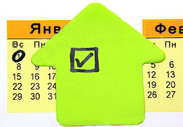 Дружественный графикМы работаем для Вас семь дней в неделю и готовы встречаться и проводить просмотры до и после Вашего рабочего дня в удобное для Вас время. Позвонив по телефонам, указанным на нашем сайте, Вы всегда можете получить консультацию по интересующим Вас вопросам, более подробную информацию по объектам, которые Вас заинтересовали, и оставить заявку на поиск недвижимости или данные о Вашем объекте. 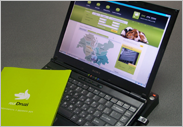 Дружественный сайтМы создали удобный сайт, который позволяет за несколько секунд выбрать недвижимость в нужном районе, подыскать жилье возле станций метро, посмотреть фото, планировки и расположение объекта на карте. На нашем сайте  недвижимость Киева будет перед Вами,  как на ладони. Удобный интерфейс: простая структура, интуитивно понятный дизайн, интересная графика – все это реализовано для того, чтобы максимально сократить временные затраты по поиску нужной Вам информации. 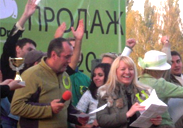 Дружественная командаНаш девиз в общении и работе – недвижимость из дружественных рук. Индивидуальный подход к клиенту гарантирует, что мы приложим все усилия, чтобы осуществить Вашу мечту, а Вы сможете насладиться процессом. Команда нашего агентства недвижимости успешно совмещает в себе многолетний опыт работы и нестандартные подходы к решению разнообразных задач. Мы любим свою работу, мы постоянно совершенствуемся и, поэтому, мы сможем оправдать Ваши ожидания. 